Liceul Tehnologic T.F.,,Anghel Saligny”- SimeriaStructura: Şcoala Gimnazială ,,Sigismund Toduţă”Profesor, Cosma Teodora               Corectarea lucrării scrise semestriale la matematică, semestrul al II - lea, an şcolar: 2018 -  2019Data....................      Clasa a V-a D                           R.1.                    Numele ...........................................................Se acordă 1 punct din oficiu.Subiectul I. (4 puncte) 2p - 1. Încercuiți răspunsul corect, la exercițiile de mai jos, privind cele trei figuri date: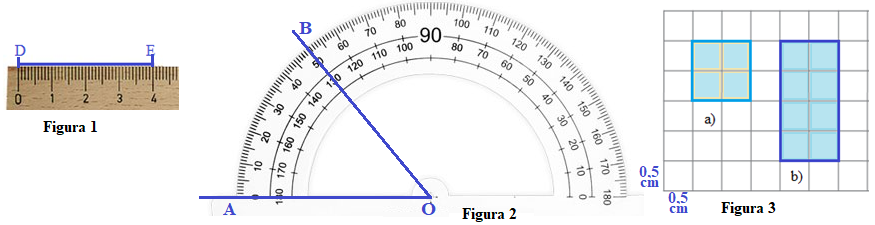 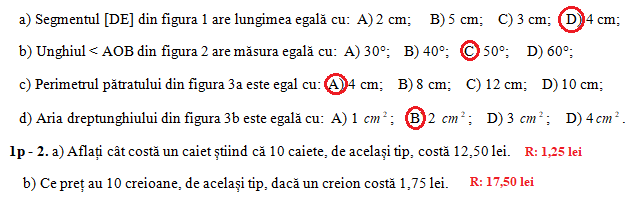    1p - 3. Reprezentați simetrica figurii date, față de axa de simetrie d, mai jos: 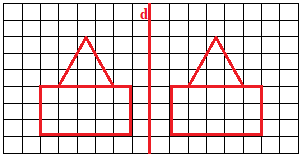 Subiectul al II-lea. (5 puncte) Completaţi spaţiile punctate cu răspunsul potrivit:1p - 1. a) Unitatea principală de măsură pentru lungime este m - metrul; multiplii săi sunt: dam, hm, km, iar                 submultiplii săi sunt: dm, cm, mm; b) 0,3 = 3000= 0,00003.    1p -  2. Efectuați: .    R: 6/5 = 1,2    1p - 3. Calculați:  64°40’: 2 – 6°30’.     R: 12°50’    1p - 4. Diferența dintre două numere este 24,96. Determinați numerele știind că unul dintre ele este de 7 ori                 mai mare decât celălalt.       R: Numerele sunt  29,12  și  4,16.    1p - 5. Se consideră un segment AB, punctul  mijlocul segmentului AB, punctul  mijlocul segmentului                , punctul  mijlocul segmentului , punctul  mijlocul segmentului , punctul                  mijlocul segmentului . Fără a efectua calculele, arătați că Notă:  Toate subiectele sunt obligatorii. Timpul de lucru este de 50 minute.                                                                                           R.2.Se acordă 1 punct din oficiu.Subiectul I. (4 puncte) 2p - 1. Încercuiți răspunsul corect, la exercițiile de mai jos, privind cele trei figuri date: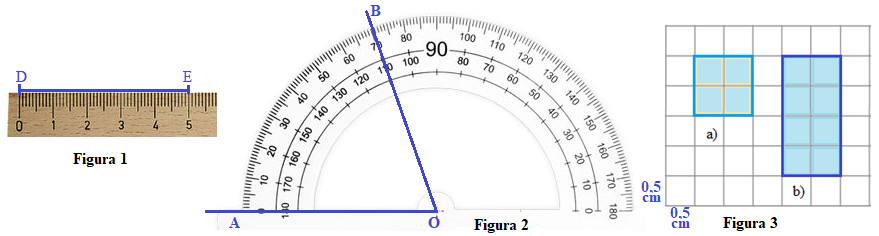 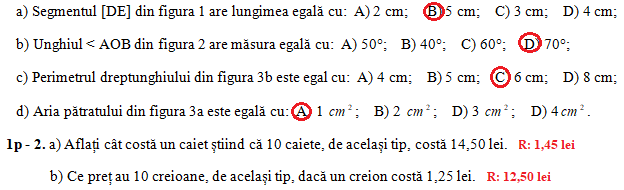 1p - 3. Reprezentați simetrica figurii date, față de axa de simetrie d, mai jos: 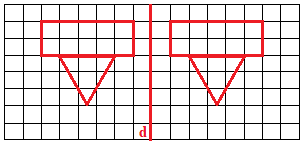 Subiectul al II-lea. (5 puncte) Completaţi spaţiile punctate cu răspunsul potrivit:1p - 1. a) Unitatea principală de măsură pentru arie este - metrul pătrat.; multiplii săi sunt:            , iar submultiplii săi sunt: b) 2,5 m = 250 cm  = 0,025 hm.    1p -  2. Efectuați: .     R: 6/5 = 1,2.     1p - 3. Calculați:  68°40’: 2 – 5°30’.     R: 17°50’     1p - 4. Diferența dintre două numere este 30,72. Determinați numerele știind că unul dintre ele este de 7 ori                  mai mare decât celălalt.    R: Numerele sunt  35,84  și  5,12.     1p - 5. Se consideră un segment AB, punctul  mijlocul segmentului AB, punctul  mijlocul segmentului                , punctul  mijlocul segmentului , punctul  mijlocul segmentului , punctul                  mijlocul segmentului , punctul  mijlocul segmentului . Fără a efectua calculele, arătați că     Notă:  Toate subiectele sunt obligatorii. Timpul de lucru este de 50 minute.   